CCSM Telecon/Webex, 19 July 2022AttendeesE. Barbieri, E. Barkley, D. Bliss, C. Ciocirlan, A. Crowson, M. Gnat, H. Kelliher, M. Unal Agenda and notes General Announcements Agency review polling requested for SMURF, SPDF CSS Area Cloud Computing BOF, had its first meeting June 23Next mtg to be on July 21Concept paper outlineSurvey of “Big 3” cloud provider native functionalitiesAbstraction/summary of CSS data transfer standards (SLE, CSTS)Action Items Check0 action item(s) closed2 action item(s) postponed to next telecon0 action item(s) postponed to fall meetings 1 new action item(s) added7 actions total currently open See updated spreadsheet for detailsStatus of BooksCDE M2, SMURF, and SPDF are awating secreteriat processing to be submitted for polling to release for agency reviewService Agreement Parameters – Follow-upM. Gnat walked through the service agreement classificaitons that he has developedClassifications adjusted during the meetingA request/Action item to the WG: please fill in service agreement parameters, with regard to the classifications listed, for your particular TT+C service provider to the extent possible; input requested by early OctoberReferential framework diagram update - commentsReviewed the lastest diagram sent out by M. GnatNoted that the “standing order” was not represented in the diagram (aka the request for the request)M. Gnat agreed to update the diagram furtherXML Schema masterAgreed that individual book captains or their delegates will be responsible for the XML schema pertinent to that bookAgreed that there should be an overall “schema master” looking out for proper use of “foundational” schemas as well as consistency in schema style of construction (e.g., schemas to date favor use of attributes vs explicit elements), etc. is neededDiscussed use of GitHub and agreed that individual schema contributors should be added as contributors (rather than use the CCSDS email distribution list set up CSS Area Git Hub repository admin)Implies that contributors will have to have a github.com account (which is free)A. Crowson agreed to consider schema master duties – to be discussed furtherAOBFollow up re NAV WG XML Schema versioning issues (from NAV WG presentation shared at last telecon)A. Crowson noted that the main issue that comes acrss in the NAV WG presentation is filename vs versioning considerationAgreed that some sort of use case write-up and/or presentation is needed to get at what is really desired re schema versioning; e.g.,Visibility with regard to superceeded schemas (more about standards implementation)Tracking inter-depedencies for such cases as CSSM XML Schema making use of NAV WG NDM XML Schemas (more about schema construction/standards development)IOAG Service Catalog 1 (SC1) updatesM. Gnat presented the proposal he made at the latest IOAG Service Catalog Working Group meetingThe main ascpect of the proposed revision of SC1 is shown belowAgreed that the proposed revision makes sense from a CSSM WG perspective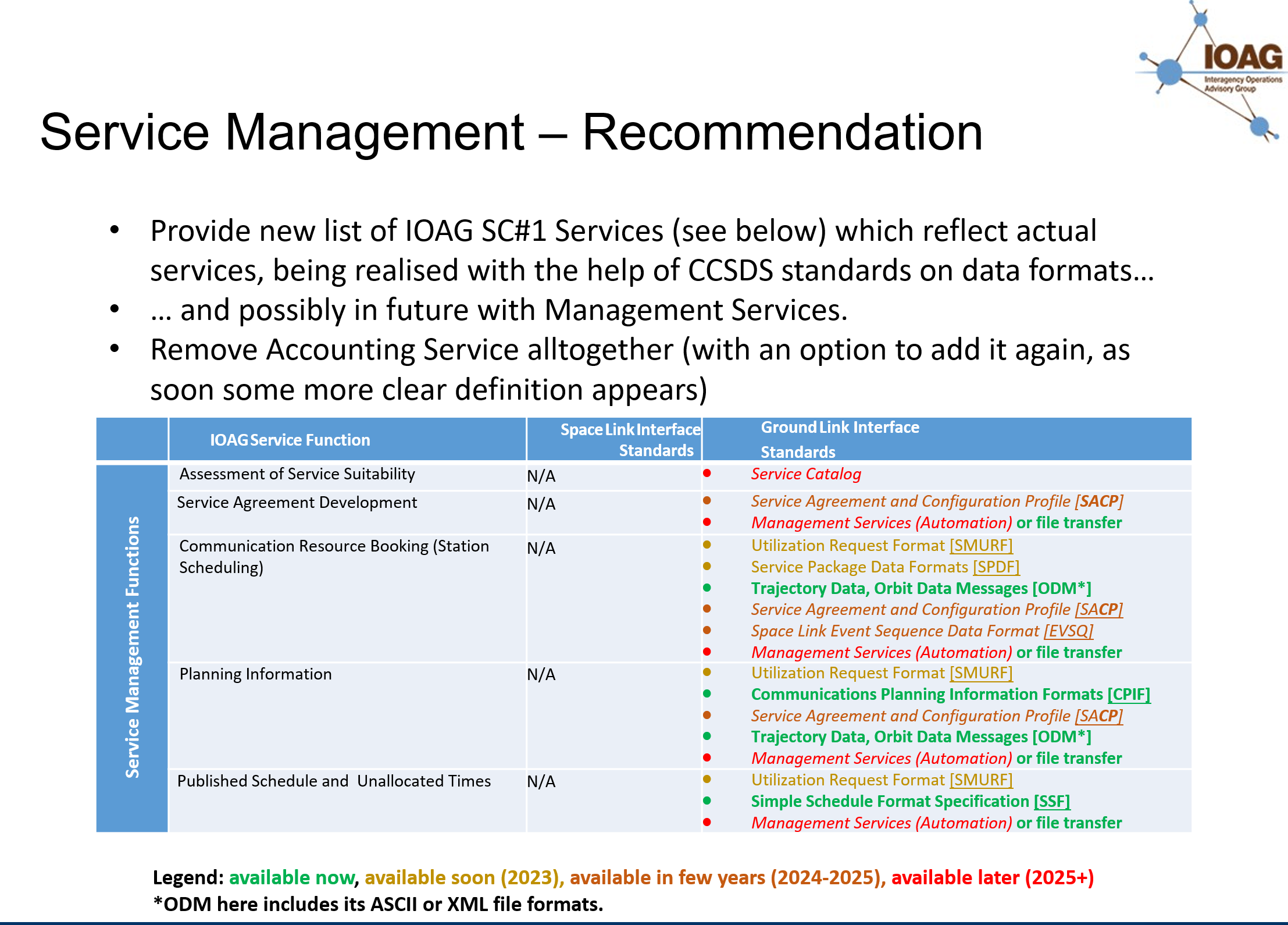 Next TeleconOur next telecon scheduled date is August 9.